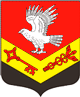 Муниципальное образование«ЗАНЕВСКОЕ ГОРОДСКОЕ ПОСЕЛЕНИЕ»Всеволожского муниципального района Ленинградской областиАДМИНИСТРАЦИЯПОСТАНОВЛЕНИЕ31.10.2018											   № 658 д. ЗаневкаО внесении изменений в постановление администрацииМО «Заневское городское поселение» от 06.04.2018 № 172«Об утверждении Перечня должностных лиц администрации муниципального образования «Заневское городское поселение»
Всеволожского муниципального района Ленинградской области, уполномоченных составлять протоколы об административных правонарушениях на территории МО «Заневское городское поселение»В соответствии с областным законом Ленинградской области                   от 02.07.2003 № 47-оз «Об административных правонарушениях», администрация муниципального образования «Заневское городское поселение» Всеволожского муниципального района Ленинградской областиПОСТАНОВЛЯЕТ: Внести в Перечень должностных лиц администрации муниципального образования «Заневское городское поселение» Всеволожского муниципального района Ленинградской области, уполномоченных составлять протоколы об административных правонарушениях на территории МО «Заневское городское поселение» утвержденный постановлением администрации МО «Заневское городское поселение» от 06.04.2018 № 172 (далее – Перечень), следующие изменения: Дополнить подпункт 2 Перечня статьями областного закона Ленинградской области от 02.07.2003 № 47-оз «Об административных правонарушениях»: 3.5-1, 4.13; Дополнить подпункт 4 Перечня статьей областного закона Ленинградской области от 02.07.2003 № 47-оз «Об административных правонарушениях»: 2.10-1.Настоящее постановление подлежит опубликованию в средствах массовой информации.Настоящее постановление вступает в силу со дня его официального опубликования. Контроль за исполнением настоящего постановления возложить на заместителя главы администрации по общим и социальным вопросам Вандышеву О.В..Глава администрации								     А.В. Гердий